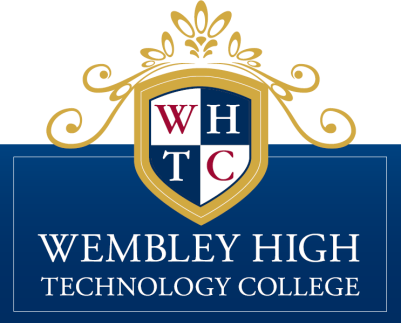 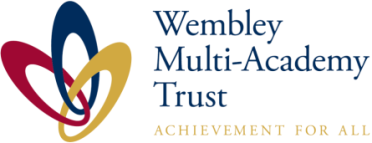 Please ensure this form is FULLY COMPLETED in black ink or typescript. Post Applied For: ……………………………………………………………………Section 1: Personal DetailsSection 1: Personal DetailsSection 1: Personal DetailsSection 1: Personal DetailsSection 1: Personal DetailsSection 1: Personal DetailsSection 1: Personal DetailsTitleNameSurnameAddressAddressAddressStreet AddressAddressAddressAddressTown/CityAddressAddressAddressCountyAddressAddressAddressPost CodeAddressAddressAddressCountry of residenceCountry of residenceCountry of residenceCountry of residenceRight to work in the UK?Right to work in the UK?Right to work in the UK?Yes / NoNI Number:               NI Number:               NI Number:               Telephone numbersTelephone numbersTelephone numbersDay:E-mail address:E-mail address:Telephone numbersTelephone numbersTelephone numbersMobile:Date of Birth:Date of Birth:Do you hold QTS?Do you hold QTS?Do you hold QTS?Yes / NoIf yes, please provide your Teacher NumberIf yes, please provide your Teacher NumberSection 2: Education History. Please provide details of ALL educational qualification from GCSE (or equivalent) onwards, including grades. Please list the highest qualifications first.Section 2: Education History. Please provide details of ALL educational qualification from GCSE (or equivalent) onwards, including grades. Please list the highest qualifications first.Section 2: Education History. Please provide details of ALL educational qualification from GCSE (or equivalent) onwards, including grades. Please list the highest qualifications first.Section 2: Education History. Please provide details of ALL educational qualification from GCSE (or equivalent) onwards, including grades. Please list the highest qualifications first.Section 2: Education History. Please provide details of ALL educational qualification from GCSE (or equivalent) onwards, including grades. Please list the highest qualifications first.Institution NameFromToSubject / Qualification AttainedSubject / Qualification AttainedSection 3: Current EmploymentSection 3: Current EmploymentSection 3: Current EmploymentSection 3: Current EmploymentSection 3: Current EmploymentEmployer’s Name:Employer’s Name:Employer’s Name:Employer’s Name:Employer’s Address:Present Post:Present Post:Present Post:Present Post:Date appointed:Main responsibilities:Main responsibilities:Main responsibilities:Main responsibilities:Main responsibilities:Section 4: Previous EmploymentSection 4: Previous EmploymentSection 4: Previous EmploymentSection 4: Previous EmploymentSection 4: Previous EmploymentStart dateEnd dateEmployers’ name and addressPosition held and responsibilitiesFull or part timeSection 5: Relevant courses attended over the last 3 years. Section 5: Relevant courses attended over the last 3 years. Section 5: Relevant courses attended over the last 3 years. Section 5: Relevant courses attended over the last 3 years. Name of course and providerAward/qualification gainedFromToSection 6: Additional InformationSection 6: Additional InformationSection 6: Additional InformationSection 6: Additional InformationSection 6: Additional InformationBasic Salary:Basic Salary:Additional TLR:Additional TLR:Total Salary:Please indicate the total number of days absence (except training) over the last 3 academic years. Please indicate the total number of days absence (except training) over the last 3 academic years. Please indicate the total number of days absence (except training) over the last 3 academic years. Please indicate the total number of days absence (except training) over the last 3 academic years. Please indicate the total number of days absence (except training) over the last 3 academic years. 2016 – 2017Number of Days:Number of Days:Number of Occasions:Number of Occasions:2017 – 2018 Number of Days:Number of Days:Number of Occasions:Number of Occasions:2018 – 2019 Number of Days:Number of Days:Number of Occasions:Number of Occasions:Section 7: References. Please provide the name of two referees, one of whom should be your current or most recent employer.  Section 7: References. Please provide the name of two referees, one of whom should be your current or most recent employer.  Section 7: References. Please provide the name of two referees, one of whom should be your current or most recent employer.  Section 7: References. Please provide the name of two referees, one of whom should be your current or most recent employer.  NameNameJob titleJob titleOrganisationOrganisationAddressAddressTelTelMobileEmailEmailSection 8: Confidential InformationWembley Multi Academy Trust has robust systems in place to safeguard children and will carry out all the necessary checks. As this post is classified as having substantial access to children, appointment will be subject to a police check of previous criminal convictions. You are required, before appointment, to disclose any conviction, caution or binding over including ‘spent convictions’ under the Rehabilitation of Offenders Act 1974 (Exemptions) Order 1975. Non-disclosure may lead to termination of Employment. However, disclosure of a criminal background will not necessarily debar you from employment – this will depend upon the nature of the offence(s) and when they occurred.Have you ever been convicted of a criminal offence?                               Yes/NoIf yes, give details.Section 9: Supporting Statement. Please use this section to tell us why you are applying for this post, how your education, training, experience and qualifications are suitable for the role and the contribution you expect to make to Wembley High Technology College. Section 9: Supporting Statement. Please use this section to tell us why you are applying for this post, how your education, training, experience and qualifications are suitable for the role and the contribution you expect to make to Wembley High Technology College. Section 9: Supporting Statement. Please use this section to tell us why you are applying for this post, how your education, training, experience and qualifications are suitable for the role and the contribution you expect to make to Wembley High Technology College. Section 9: Supporting Statement. Please use this section to tell us why you are applying for this post, how your education, training, experience and qualifications are suitable for the role and the contribution you expect to make to Wembley High Technology College. Section 10: Equal opportunities. THIS INFORMATION WILL NOT BE USED FOR ASSESSMENT PURPOSES. Section 10: Equal opportunities. THIS INFORMATION WILL NOT BE USED FOR ASSESSMENT PURPOSES. Section 10: Equal opportunities. THIS INFORMATION WILL NOT BE USED FOR ASSESSMENT PURPOSES. Section 10: Equal opportunities. THIS INFORMATION WILL NOT BE USED FOR ASSESSMENT PURPOSES. Gender:Ethnicity: Ethnicity: Sexual Orientation: Do you consider that you have a disability under the terms of the Disability Discrimination Act 1995?Do you consider that you have a disability under the terms of the Disability Discrimination Act 1995?Yes           No             Prefer not to say Yes           No             Prefer not to say Are you registered disabled?Are you registered disabled?Yes           No             Prefer not to say Yes           No             Prefer not to say If Yes, please describe:If Yes, please describe:If Yes, please describe:If Yes, please describe:If you have any disabilities, please let us know if we need to make special arrangements for you if you are invited for interview.If you have any disabilities, please let us know if we need to make special arrangements for you if you are invited for interview.If you have any disabilities, please let us know if we need to make special arrangements for you if you are invited for interview.If you have any disabilities, please let us know if we need to make special arrangements for you if you are invited for interview.Section 11: DeclarationSection 11: DeclarationIn submitting this form to Wembley High Technology College:I declare that the details given by me on this application form are a true record.I understand that if I give any information which is false, or I withhold any relevant information, this will lead to my application being rejected or, if already appointed, to termination of employment. I am not barred or disqualified from working with children or vulnerable adults or subject to sanctions imposed by a regulatory body relating to this type of work. I have declared any existing convictions, cautions reprimands or final warnings which are not ‘protected’.I agree that during the course of any employment I will inform the Headteacher immediately of any new conviction, caution, reprimand or final warning of a criminal offence (other than minor road traffic or parking offences).I understand that information given on this form will be processed in line with our Data Protection Policy which can be found on our website.In submitting this form to Wembley High Technology College:I declare that the details given by me on this application form are a true record.I understand that if I give any information which is false, or I withhold any relevant information, this will lead to my application being rejected or, if already appointed, to termination of employment. I am not barred or disqualified from working with children or vulnerable adults or subject to sanctions imposed by a regulatory body relating to this type of work. I have declared any existing convictions, cautions reprimands or final warnings which are not ‘protected’.I agree that during the course of any employment I will inform the Headteacher immediately of any new conviction, caution, reprimand or final warning of a criminal offence (other than minor road traffic or parking offences).I understand that information given on this form will be processed in line with our Data Protection Policy which can be found on our website.Please tick the box and sign below to agree to confirm that you have read, understood and agree with the above declaration:Signature:	Date: Signature:	Date: 